T.C.OSMANGAZİ KAYMAKAMLIĞIBTSO KAMİL TOLON BİLİM VE SANAT MERKEZİ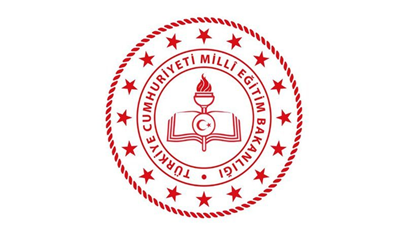 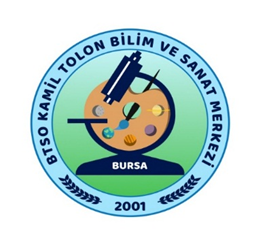 2019-2023 STRATEJİK PLANI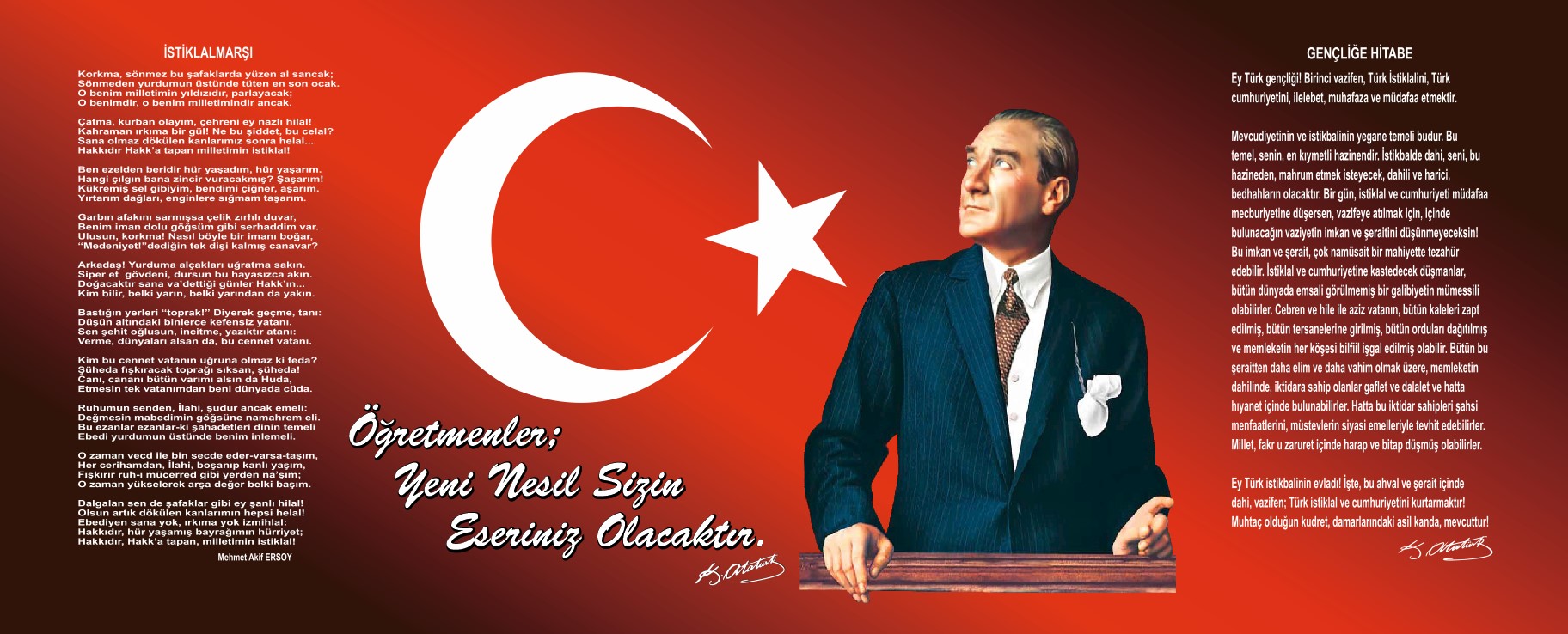 SunuşBTSO Kamil Tolon Bilim ve Sanat Merkezi özel yetenekli öğrencilerin bilimsel düşünce ve davranışlarla estetik değerleri birleştiren, üretken, problem çözen bireyler olarak yetişmelerini sağlamak amacıyla 2001 yılından bu yana eğitim-öğretim faaliyetlerine devam etmektedir. Hiç şüphesiz öncelikle bir keşif yolculuğudur, Bilim ve Sanat Eğitimi. Sınırlarını idareci-öğretmen ve öğrencisinin potansiyelinden alan birlikte yaptıkları bir keşif yolculuğudur ve bir keşif yolculuğunun olmazsa olmazları vardır: Tutku, merak, huzur ve mutluluk.İşte bu yüzden Bilim ve Sanat Merkezlerinde, çocuğun peşinde koşan ve kullanılmadığı için yüke dönüşen bilgiler değil, bilginin peşinde tutkuyla koşan ve onu dönüştürüp üretken kılan, ülkesine faydalı çocuklar yetiştirmeyi hedefliyoruz; Doğrunun ne olduğunu öğretmekten çok doğruyu bulmak için aklı kullanabilme becerisi kazandırmaya çabalıyoruz.Çocuklarımıza “Bir insanın değerinin, yalnızca büyük yeteneklere sahip olmasıyla değil; aynı zamanda bu yeteneklerin milli, ahlaki, etik ve evrensel değerler kapsamında nasıl kullandığıyla ilgili olduğunu anlatmaya çalışıyoruz. Bütün bunları yaparken de çocuklarımızın Bilim Sanat Merkezine isteyerek mutlulukla gidip gelmesini arzu ediyoruz. Bütün bu hedefleri gerçekleştirmek için; öncelikle eğitimde klasik yöntemlerin dışına çıkabilen bakış açılarını geliştirme becerisi, branş etkinliklerini disiplinler arası çalışmalarla zenginleştirme yeteneği ve tüm bu çalışmaları yurt içi ve yurt dışı projelere dönüştürüp bu projelerle Kurumumuzu ve Ülkemizi temsil edebilme becerisine sahip olmaları gerekmektedir.2001 yılından bu yana böylesi büyük bir sorumluluğun bilinciyle çalışmalarımızı yürütüyor, 2019-2023 Stratejik Planıyla çok daha güzel çalışmalara imza atacağımıza inanıyoruz. Mustafa AKYOLMerkez MüdürüİçindekilerSunuş	3İçindekiler	4BÖLÜM I: GİRİŞ ve PLAN HAZIRLIK SÜRECİ	5BÖLÜM II: DURUM ANALİZİ	6Okulun Kısa Tanıtımı *	6Okulun Mevcut Durumu: Temel İstatistikler	7PAYDAŞ ANALİZİ	12GZFT (Güçlü, Zayıf, Fırsat, Tehdit) Analizi	14Gelişim ve Sorun Alanları	16BÖLÜM III: MİSYON, VİZYON VE TEMEL DEĞERLER	19MİSYONUMUZ *	19VİZYONUMUZ *	19TEMEL DEĞERLERİMİZ *	19BÖLÜM IV: AMAÇ, HEDEF VE EYLEMLER	21TEMA I: EĞİTİM VE ÖĞRETİME ERİŞİM	21TEMA II: EĞİTİM VE ÖĞRETİMDE KALİTENİN ARTIRILMASI	24TEMA III: KURUMSAL KAPASİTE	28V. BÖLÜM: MALİYETLENDİRME	31EKLER:	32BÖLÜM I: GİRİŞ ve PLAN HAZIRLIK SÜRECİ2019-2023 dönemi stratejik plan hazırlanması süreci Üst Kurul ve Stratejik Plan Ekibinin oluşturulması ile başlamıştır. Ekip tarafından oluşturulan çalışma takvimi kapsamında ilk aşamada durum analizi çalışmaları yapılmış ve durum analizi aşamasında paydaşlarımızın plan sürecine aktif katılımını sağlamak üzere paydaş anketi, toplantı ve görüşmeler yapılmıştır. Durum analizinin ardından geleceğe yönelim bölümüne geçilerek okulumuzun amaç, hedef, gösterge ve eylemleri belirlenmiştir. Çalışmaları yürüten ekip ve kurul bilgileri altta verilmiştir.STRATEJİK PLAN ÜST KURULUBÖLÜM II: DURUM ANALİZİDurum analizi bölümünde okulumuzun mevcut durumu ortaya konularak neredeyiz sorusuna yanıt bulunmaya çalışılmıştır. Bu kapsamda okulumuzun kısa tanıtımı, okul künyesi ve temel istatistikleri, paydaş analizi ve görüşleri ile okulumuzun Güçlü Zayıf Fırsat ve Tehditlerinin (GZFT) ele alındığı analize yer verilmiştir.Okulun Kısa Tanıtımı             Bursa il merkezinde ilk ve Türkiye’de onuncu olarak yaşama geçen Bilim ve Sanat Merkezlerinden biridir.Bursa BİLSEM, M.E.B. Özel Eğitim Rehberlik ve Danışma Hizmetleri Genel Müdürlüğü’nün 23/07/2001 tarih ve 2246 sayılı makam onayıyla açılmış ve 24/12/2001 tarihinde Yıldırım Şehit Piyade Er Nezir Akgül ilköğretim Okulu’nun ikinci katında çalışmaya başlamıştır. Bugün Eğitim ve Spor vadisi içindeki kendi binasında BTSO Kamil Tolon Bilim ve Sanat Merkezi adıyla faaliyetlerine devam etmektedir.Ülkemizde eğitimin, üretim ve hizmet sektörlerindeki gelişmeye ve ihtiyaca ayak uyduramadığı bilinen bir gerçektir. Eğitim sistemimizin yakın gelecekte endüstrinin insan kaynağı ve nitelikli beyin gücü sorununu çözemeyeceğini görmek pek zor değildir. Bir yandan üstün yetenekli çocuklara ve gençlere, yeteneklerini geliştirme fırsatını sunamamak, öte yandan endüstrinin işe yarar insan ihtiyacına cevap verememek, eğitim sistemimizin içinde kaygı yaratan bir boşluk haline gelmiştir. Bu noktalardan hareketle kuruluşuna başlanan BİLSEM;ilköğretim ve Orta Öğretim çağındaki öğrencilerin üstün yeteneklerini geliştirerek bilimsel düşünme ve davranışlarla estetik değerleri birleştiren, üretken, problem çözen bireyler haline gelmelerini, onlara gerçek yaşamda öğrenme fırsatları ve özel eğitim aktiviteleri yoluyla sağlayan bir eğitim kurumudur.Merkezimizdeki öğrenciler, ilköğretim okullarının 1., 2. ve 3. sınıflarında sınıf öğretmenlerince aday gösterilen öğrenciler arasında yapılan iki aşamalı sınav sonuçlarına göre Kurumumuza alınır. ilköğretim ve orta öğretim çağındaki öğrenciler; örgün eğitimlerine akranlarıyla birlikte kayıtlı oldukları okullarında devam eder. Örgün eğitimleri dışındaki zamanlarda bireysel yeteneklerinin farkında olmaları ve kapasitelerini geliştirerek en üst düzeyde kullanmalarını sağlayacak olan eğitim-öğretim, merkezlerce verilir. Bu eğitim-öğretim;         -Birinci Dönem: Eylül, Ekim, Kasım, Aralık, Ocak         -İkinci Dönem: Şubat, Mart, Nisan, Mayıs, Haziran         -Üçüncü Dönem: Temmuz, Ağustos (Yaz Okulu Yaz Kampları)Aylarını kapsayacak şekilde yılda üç dönem olarak düzenlenir. Her dönem sonunda Merkez Yürütme Kurulunca hazırlanacak değerlendirme raporları Genel Müdürlüğe gönderilir.Verilecek eğitim-öğretimin süresi çocuk/öğrencilerin ilgi, yetenek ve ihtiyacına göre belirlenir.Öğrenciler her dönem sonunda, merkezin öğretmenler kurulunda değerlendirilir. Bu değerlendirme sonunda çocuk/öğrencinin merkezlerdeki çalışmalara devamının yararlı olamayacağı görüşüne varılırsa durum, velisine ve Merkez Yürütme Kuruluna bildirilir. Konu, Merkez Yürütme Kurulunca oluşturulacak genişletilmiş bir komisyonda değerlendirildikten sonra velinin de görüşü alınarak gerektiğinde çocuk/öğrencinin merkezle ilişkisi kesilir.Okulun Mevcut Durumu: Temel İstatistiklerOkul KünyesiOkulumuzun temel girdilerine ilişkin bilgiler altta yer alan okul künyesine ilişkin tabloda yer almaktadır.Temel Bilgiler Tablosu- Okul Künyesi Çalışan BilgileriOkulumuzun çalışanlarına ilişkin bilgiler altta yer alan tabloda belirtilmiştir.Çalışan Bilgileri Tablosu*Okulumuz Bina ve Alanları	Okulumuzun binası ile açık ve kapalı alanlarına ilişkin temel bilgiler altta yer almaktadır.Okul Yerleşkesine İlişkin Bilgiler Sınıf ve Öğrenci Bilgileri	Okulumuzda yer alan sınıfların öğrenci sayıları alttaki tabloda verilmiştir.*Sınıf sayısına göre istenildiği kadar satır eklenebilir.Donanım ve Teknolojik KaynaklarımızTeknolojik kaynaklar başta olmak üzere okulumuzda bulunan çalışır durumdaki donanım malzemesine ilişkin bilgiye alttaki tabloda yer verilmiştir.Teknolojik Kaynaklar TablosuGelir ve Gider BilgisiOkulumuzun genel bütçe ödenekleri, okul aile birliği gelirleri ve diğer katkılarda dâhil olmak üzere gelir ve giderlerine ilişkin son iki yıl gerçekleşme bilgileri alttaki tabloda verilmiştir.PAYDAŞ ANALİZİVELİ MEMNUNİYET ANKETİ SONUCUVeli Memnuniyet Anketi velilere uygulanmıştır. Anket kısa bir süre içerisinde kurumumuzda öğrencisi eğitim gören velilerimiz tarafından yanıtlanmıştır. ÖĞRENCİ MEMNUNİYET ANKETİ SONUCUÖğrenci Memnuniyet Anketi kısa bir süre içerisinde kurumumuza devam eden öğrenciler tarafından yanıtlanmıştır. Elde edilen görüş ve öneriler sorun alanlarının belirlenmesinde dikkate alınmış ve geleceğe yönelim bölümündeki hedef ve tedbirlere yansıtılmıştır.ÖĞRETMEN MEMNUNİYET ANKETİ SONUCUÖğretmen Memnuniyet Anketi kısa bir süre içerisinde kurumumuzda görevli olan öğretmenler tarafından yanıtlanmıştır. Elde edilen görüş ve öneriler sorun alanlarının belirlenmesinde dikkate alınmış ve geleceğe yönelim bölümündeki hedef ve tedbirlere yansıtılmıştır.İçsel Faktörler *Güçlü YönlerZayıf YönlerDışsal FaktörlerFırsatlarTehditlerGelişim ve Sorun AlanlarıGZFT ANALİZİ	Stratejik planlamanın en önemli unsurlarından biri GZFT analizidir. GZFT analizi, kuruluşun kendisinin ve kuruluşu etkileyen koşulların sistemli olarak incelenmesidir. GZ kuruluş içi analiz kısmını; FT ise çevre analizi kısımlarını oluşturur. GZFT analizinde iç paydaşların görüşlerine ağırlık verecek ve kurum içi katılımı en üst seviyede sağlayacak bir yöntem kullanılmıştır. Her birim için ayrı ayrı yapılan çalıştaylar ve atölye çalışmalarında çalışanların, kendi birimlerine yönelik güçlü ve zayıf yanları, fırsat ve tehditleri sıralamaları ve önceliklendirmeleri sağlanmıştır. Birim bazında oluşturulan GZFT listeleri Stratejik Plan Ekibi tarafından gözden geçirilerek kurumsal GZFT analizi yapılmıştır. GZFT analizinden elde edilen veriler, ‘Geleceğe Yönelim’ bölümündeki amaç ve hedeflerin oluşmasına katkı sağlamıştır.Gelişim ve Sorun AlanlarımızBÖLÜM III: MİSYON, VİZYON VE TEMEL DEĞERLEROkul Müdürlüğümüzün Misyon, vizyon, temel ilke ve değerlerinin oluşturulması kapsamında öğretmenlerimiz, öğrencilerimiz, velilerimiz, çalışanlarımız ve diğer paydaşlarımızdan alınan görüşler, sonucunda stratejik plan hazırlama ekibi tarafından oluşturulan Misyon, Vizyon, Temel Değerler; Okulumuz üst kurulana sunulmuş ve üst kurul tarafından onaylanmıştır.2019-2023 yılları için öngörülen plan Bursa’nın ülkemizdeki ekonomik ve jeostratejik konumu dikkate alınarak hazırlanmıştır.MİSYONVİZYONTEMEL DEĞERLERDürüstlük, Güvenilirlik, SorumlulukLiderlikYenilikçilik, Yaratıcılık ve Değişime AçıklıkŞeffaflıkÇalışma koşullarında kalitePerformans değerlendirmesiDisiplinler arası işbirliğiHesap verebilirlikÇalışan ve öğrenci memnuniyetiniBÖLÜM IV: AMAÇ, HEDEF VE EYLEMLERTEMA I: EĞİTİM VE ÖĞRETİME ERİŞİMEğitim ve öğretime erişim okullaşma ve okul terki, devam ve devamsızlık, okula uyum ve uyum, özel eğitime ihtiyaç duyan bireylerin eğitime erişimi, yabancı öğrencilerin eğitime erişimi ve hayat boyu öğrenme kapsamında yürütülen faaliyetlerin ele alındığı temadır.Stratejik Amaç 1: Bilim ve Sanat Merkezimize yerleşen öğrencilerimizin merkezimize uyumlarını ve devamlılığını sağlamak.Stratejik Hedef 1.1:  İlimizde 1, 2, 3. Sınıf kademesinde eğitim gören bütün öğrencilerin tanılama sürecine dâhil olması sağlanacaktırPerformans Göstergeleri Stratejik Hedef 1.2:  BİLSEM'e kayıt hakkı kazanan öğrencilerin yükseköğretime kadar BİLSEM'e devamlılığını sağlamak.EylemlerTEMA II: EĞİTİM VE ÖĞRETİMDE KALİTENİN ARTIRILMASIEğitim ve öğretimde kalitenin artırılması başlığı esas olarak eğitim ve öğretim faaliyetinin hayata hazırlama işlevinde yapılacak çalışmaları kapsamaktadır. Bu tema altında akademik başarı, sınav kaygıları, sınıfta kalma, ders başarıları ve kazanımları, disiplin sorunları, öğrencilerin bilimsel, sanatsal, kültürel ve sportif faaliyetleri ile istihdam ve meslek edindirmeye yönelik rehberlik ve diğer mesleki faaliyetler yer almaktadır. Stratejik Amaç 2: Öğrenme kazanımlarını takip eden ve velileri de sürece dâhil eden bir yönetim anlayışı ile öğrencilerimizin bilişsel, duygusal ve fiziksel olarak çok boyutlu gelişimi sağlanacaktır.Stratejik Hedef 2.1:   Öğrencilerimizin akademik başarıları artırılacak ve öğrencilerimize iyi bir vatandaş olmaları için gerekli temel bilgi, beceri, davranış ve alışkanlıklar kazandırılacaktır.Performans GöstergeleriEylemlerStratejik Hedef 2.2:   Öğrencilerimizin kendilerini ifade etme, sorun çözme ve iletişim becerilerinin geliştirilmesine yönelik çalışmalar yapılacaktır.Performans GöstergeleriEylemlerStratejik Hedef 2.3: Merkezimizde gerçekleştirilen sosyal kültürel etkinlikler artırılacaktır.Performans GöstergeleriEylemlerTEMA III: KURUMSAL KAPASİTEStratejik Amaç 3: Kurumumuzun beşeri, fiziki ve teknolojik unsurları ile yönetim ve organizasyonu, eğitim ve öğretimin niteliğini ve eğitime erişimi yükseltecek biçimde geliştirilecektir.Stratejik Hedef 3.1: Stratejik Hedef 3.1: Okulumuzun bina ve fiziki kapasitesi geliştirilecektir.EylemlerStratejik Hedef 3.2: Merkezimizde görev yapan personelimizin kişisel ve mesleki gelişimine katkı sunacak faaliyetler gerçekleştirilecektir.EylemlerV. BÖLÜM: MALİYETLENDİRME2019-2023 Stratejik Planı Faaliyet/Proje Maliyetlendirme TablosuVI. BÖLÜM: İZLEME VE DEĞERLENDİRMEOkulumuz Stratejik Planı izleme ve değerlendirme çalışmalarında 5 yıllık Stratejik Planın izlenmesi ve 1 yıllık gelişim planın izlenmesi olarak ikili bir ayrıma gidilecektir. Stratejik planın izlenmesinde 6 aylık dönemlerde izleme yapılacak denetim birimleri, il ve ilçe millî eğitim müdürlüğü ve Bakanlık denetim ve kontrollerine hazır halde tutulacaktır.Yıllık planın uygulanmasında yürütme ekipleri ve eylem sorumlularıyla aylık ilerleme toplantıları yapılacaktır. Toplantıda bir önceki ayda yapılanlar ve bir sonraki ayda yapılacaklar görüşülüp karara bağlanacaktır. Üst Kurul BilgileriÜst Kurul BilgileriEkip BilgileriEkip BilgileriAdı SoyadıUnvanıAdı SoyadıUnvanıMustafa AKYOLMüdürGaye ALDEMİRÖğretmenAhmet ŞAHANMüdür Yrd.Muhterem HATILÖğretmenSaim BADEMRehber ÖğretmenSidal DEMİRÖğretmenHalil GÜNOkul Aile Birliği Başkanıİbrahim AYDINVeliVahdet OKULEVİVeliİbrahim ÇOŞKUNVeliİli: BURSAİli: BURSAİli: BURSAİli: BURSAİlçesi: OSMANGAZİİlçesi: OSMANGAZİİlçesi: OSMANGAZİİlçesi: OSMANGAZİAdres: Veysel Karani, BTSO, Eğitim Vadisi,16270 Osmangazi/BursaVeysel Karani, BTSO, Eğitim Vadisi,16270 Osmangazi/BursaVeysel Karani, BTSO, Eğitim Vadisi,16270 Osmangazi/BursaCoğrafi Konum (link)*:Coğrafi Konum (link)*:https://goo.gl/maps/QFzmZirv61NfWa459https://goo.gl/maps/QFzmZirv61NfWa459Telefon Numarası: 022421605110224216051102242160511Faks Numarası:Faks Numarası:0224216051102242160511e- Posta Adresi:965473@meb.k12.tr965473@meb.k12.tr965473@meb.k12.trWeb sayfası adresi:Web sayfası adresi:http://bursabilsem.meb.k12.tr/http://bursabilsem.meb.k12.tr/Kurum Kodu:965473965473965473Öğretim Şekli:Öğretim Şekli:İkili  İkili  Okulun Hizmete Giriş Tarihi : 24/12/2001Okulun Hizmete Giriş Tarihi : 24/12/2001Okulun Hizmete Giriş Tarihi : 24/12/2001Okulun Hizmete Giriş Tarihi : 24/12/2001Toplam Çalışan Sayısı *Toplam Çalışan Sayısı *3737Öğrenci Sayısı:Kız309309Öğretmen SayısıKadın1111Öğrenci Sayısı:Erkek335335Öğretmen SayısıErkek1616Öğrenci Sayısı:Toplam644644Öğretmen SayısıToplam2727Derslik Başına Düşen Öğrenci SayısıDerslik Başına Düşen Öğrenci SayısıDerslik Başına Düşen Öğrenci Sayısı:29Şube Başına Düşen Öğrenci SayısıŞube Başına Düşen Öğrenci SayısıŞube Başına Düşen Öğrenci Sayısı:29Öğretmen Başına Düşen Öğrenci SayısıÖğretmen Başına Düşen Öğrenci SayısıÖğretmen Başına Düşen Öğrenci Sayısı:20Şube Başına 30’dan Fazla Öğrencisi Olan Şube SayısıŞube Başına 30’dan Fazla Öğrencisi Olan Şube SayısıŞube Başına 30’dan Fazla Öğrencisi Olan Şube Sayısı:-Öğrenci Başına Düşen Toplam Gider Miktarı*Öğrenci Başına Düşen Toplam Gider Miktarı*Öğrenci Başına Düşen Toplam Gider Miktarı*105,59Öğretmenlerin Kurumdaki Ortalama Görev SüresiÖğretmenlerin Kurumdaki Ortalama Görev SüresiÖğretmenlerin Kurumdaki Ortalama Görev Süresi7,5Unvan*ErkekKadınToplamOkul Müdürü ve Müdür Yardımcısı213Sınıf Öğretmeni--22Branş Öğretmeni141024Rehber Öğretmen1-1İdari Personel--11Yardımcı Personel112Güvenlik Personeli------Toplam Çalışan Sayıları181533Okul Bölümleri *Okul Bölümleri *Özel AlanlarVarYokOkul Kat Sayısı2Çok Amaçlı SalonXDerslik Sayısı17Çok Amaçlı SahaXDerslik Alanları (m2)323KütüphaneXKullanılan Derslik Sayısı17Fen LaboratuvarıXŞube Sayısı-Bilgisayar LaboratuvarıXİdari Odaların Alanı (m2)74,16İş AtölyesiXÖğretmenler Odası (m2)25Beceri AtölyesiXOkul Oturum Alanı (m2)968PansiyonXOkul Bahçesi (Açık Alan)(m2)100Okul Kapalı Alan (m2)868Sanatsal, bilimsel ve sportif amaçlı toplam alan (m2)435Kantin (m2)--Tuvalet Sayısı17Diğer (………….)SINIFIKızErkekToplamSINIFIKızErkekToplam2000976133334275101784736413711171936587991861291322639458471114258121022Akıllı Tahta Sayısı23TV Sayısı2Masaüstü Bilgisayar Sayısı42Yazıcı Sayısı9Taşınabilir Bilgisayar Sayısı2Fotokopi Makinası Sayısı2Projeksiyon Sayısı1İnternet Bağlantı Hızı47,5 mbsYıllarGelir MiktarıGider Miktarı201955.870,0036.225,0920209760,0012.652,65ÖğrencilerSeçilmiş öğrencilerle çalışmaBireysel eğitim olmasıÖğrencilerin uzun süreli gözlenmesiÖğrencilerin kılık kıyafet özgürlüğüÇalışanlarSeçilmiş öğretmenlerle çalışmaEğitim ve öğretim programının öğrenciye ve öğretmene göre değişebilir olmasıSınav sisteminin olmamasıÖğrenci-öğretmen ilişkisiVelilerOkul Aile İşbirliğine önem veren velilerimizin olmasıBina ve YerleşkeOkula yakın bir hastanenin bulunmasıOkul bahçesinin dış mekan etkinlikleri için uygun olmasıDonanımFiber internet bağlantısının olmasıGüvenlik kameralarının olmasıHer sınıfta bilgisayar olmasıBütçeOkul bütçesinin var olması ve bütçenin veli katkılarıyla oluşmasıYönetim SüreçleriYönetim kadrosunun tecrübeli yöneticilerden oluşmasıŞeffaf, paylaşımcı, değişime açık bir yönetim anlayışının bulunmasıKomisyonların etkin çalışmasıYeniliklerin okul yönetimi ve öğretmenler tarafından takip edilerek uygulanmasıİletişim SüreçleriDış paydaşlara yakın bir konumda bulunması Okulun diğer okul ve kurumlarla işbirliği içinde olmasıOkul yönetici ve öğretmenlerinin ihtiyaç duyduğunda İlçe Milli Eğitim Müdürlüğü yöneticilerine ulaşabilmesiOkul Aile Birliğinin iş birliğine açık olmasıSTK ve yerel yönetimlerle işbirliği içinde olunmasıÜniversite ile işbirliğinde olunmasıRehberlik servisinin aktif çalışmaya başlamasıTemizlik ve hijyene dikkat edilmesi Çeşitli proje ve uygulamalar kapsamında okulun örnek bir kurum olma azmiOkulumuzun güçlü bir bilgi birikimine ve deneyime sahip öğretmenlerden oluşmasıBeyaz Bayrak sahibi olmasıÖğrencilerÖğrenci devamsızlığıÖğrencilerin merkeze sınırlı zamanlarda gelmesi8. sınıfta SBS nedeniyle merkeze gelmemeleriÖğrencilerin merkeze sınırlı zamanlarda gelmesiÇalışanlarAkşam çalışma sorunlarıHizmet içi eğitimlerin yetersiz oluşuÜstün yetenekliler konusunda akademik çalışmaların yetersiz olmasıVelilerÇevrenin ve ailelerin okuldan yüksek beklentileriÜstün yetenekliler konusunda velilerin yetersiz bilgi sahibi olmasıBina ve YerleşkeKonferans salonunun yeterli olmamasıMerkez binasının yetersiz kalmasıUlaşım sorunuDonanımTeknik donanım eksikliğiBütçeOkulun temizlik, personel, beslenme ve benzeri ihtiyaçları için veliler tarafından verilen ücretin yetersiz kalması Sosyal etkinliklerin çeşitlendirilebilmesi için yeterli kaynağın olmamasıYönetim SüreçleriPersonel sayısının ve verimliliğinin arttırılmasıİletişim SüreçleriKurumsal tanıtımın yetersiz olmasıDiğerUlusal ve uluslararası yarışma ve etkinliklere katılım Sayısının ArttırılmasıPolitikCumhurbaşkanlığı sistemi ile Siyasi erkin, eğitim ve öğretime erişim hususunda yaşanan sıkıntıların çözümünde olumlu katkı sağlamasıMEB 2023 Vizyonu ile Özel eğitimle ilgili maddelere yer verilmesi.Bürokrasi ortadan kaldırıldığı için daha çabuk çözümler üretilebilmesiEkonomikSanayi ve İş adamalarından ekonomik destek sağlanmasıOkulumuzun Sanayi Bölgesinde OlmasıSosyolojikÖzel yeteneklilerin eğitimi ile ilgili toplumda farkındalığın oluşmasıÖzel eğitime pozitif ayrımcılık eğiliminin olmasıTeknolojikGelişen teknoloji ile öğrenme süreçlerinde dijital içerik ve beceri destekli dönüşüm imkânlarına sahip olunması (Eba vs.)Mevzuat-YasalEğitim öğretimin kalitesinin artırılması ve eğitime erişimin artmasıÖzel Eğitim Hizmetleri Yönetmeliği ihtiyaçlara göre hazırlanmasıMerkezin işleyişine yönelik bir yönergesinin (Bilsem Yönergesi) olmasıEkolojikÇevre duyarlılığı olan kuramların MEB ile iş birliği yapması, hazırlanan bilsem etkinlileri müfredatında çevreye yönelik tema ve kazanımların bulunmasıYapılan yarışmalarla konuya ilişkin bilincin diri tutulmasıPolitikİlgili politika ve anlayışın yaygınlaştırılamamasıEkonomikEğitim kaynaklarının etkili ve etkin planlanamamasıDevlet kurumları ve sivil toplumun özel eğitime finansal katkısının yetersizliğiSosyolojikKamuoyunun ve velilerin özel eğitim ve öğretimin kalitesine ilişkin beklenti ve algısının farklı olmasıTeknolojikGelişen teknoloji ile öğrenme süreçlerinde dijital içerik ve beceri destekli dönüşüm imkânlarına sahip olunmasına (Eba vs.) rağmen eşit şartların sağlanamamasıTeknolojinin eğitim amacı dışında kullanılma riskiMevzuat-YasalYasal düzenlemelerin, yönetmelik, yönergelerin vs uygulanmasında yaşanan sıkıntılar. EkolojikDuyarsızlık ve ilgi azlığıEğitime ErişimEğitimde KaliteKurumsal KapasiteBİLSEM ‘e Aday Gösterilme OranıProje tabanlı öğretim şekliBina ve YerleşkeBİLSEM ’e Devam/ DevamsızlıkSosyal, Kültürel ve Sanatsal EtkinliklerDonanımBİLSEM ’e Uyum, OryantasyonZenginleştirilmiş EtkinliklerTemizlik, HijyenBİLSEM ’e ulaşımDeğerler Eğitimiİş GüvenliğiBİLSEM Eğitim – Öğretim saatleriBİLSEM – Okul karasızlığıOkul Güvenliği1.TEMA: EĞİTİM VE ÖĞRETİME ERİŞİM1.TEMA: EĞİTİM VE ÖĞRETİME ERİŞİM1Okullarca BİLSEM ‘ e Aday Gösterilme sürecinde yaşanan sıkıntılar2Öğrencilerin hem okul hem de BİLSEM’ e devam etmesinden dolayı yaşanan Devam/ Devamsızlık sorunları3Öğrencilerin ve velilerin BİLSEM’ i tanıma sürecinde BİLSEM’ e Uyum, Oryantasyonu4Merkez köy, kasaba ve ilçelerden gelen öğrencilerin BİLSEM’ e ulaşım sorunları5BİLSEM Eğitim – Öğretim saatlerinin akşam ve hafta sonu olması nedeniyle yaşanan problemler2.TEMA: EĞİTİM VE ÖĞRETİMDE KALİTE2.TEMA: EĞİTİM VE ÖĞRETİMDE KALİTE1Rehberlik ve Öğrenci kişisel hizmetleri2Veli eğitim faaliyetleri3İlçe, il, ulusal ve uluslar arası yarışmalara katılım faaliyetleri4Öğretmen yeterliliklerinin geliştirilmesi ve hizmet içi eğitim faaliyetleri5Sosyal ve kültürel çalışmaların artırılması3.TEMA: KURUMSAL KAPASİTE3.TEMA: KURUMSAL KAPASİTE1Öğretim ortamları ve eğitim materyallerinin temini ve düzenlenmesi2Sürekli gelişen ve değişen teknolojiden dolayı atölye donanımlarının güncellenmesi3Kurum kültürü konusunda çalışmalar yapılması4Kurumsal arşiv oluşturulması5Aile Birliğinin etkin çalışmalarıNoPERFORMANSGÖSTERGESİMevcutHEDEFHEDEFHEDEFHEDEFHEDEFHEDEFNoPERFORMANSGÖSTERGESİ201820192020202120222023PG.1.1.aBİLSEM alım bölgesinde tanıtım amaçlı yapılan bilgilendirme faaliyeti sayısı134444PG.1.1.bBİLSEM Öğretmen/İdarecileri tarafından bilgilendirme yapılan kişi sayısı100013001400150016001700NoEylem İfadesiEylem SorumlusuEylem Tarihi1.1.1.İlimizde eğitim gören 1, 2 ve 3. Sınıf kademesinde eğitim gören öğrencilere yönelik her yıl tanıtım etkinlikleri gerçekleştirilecektir.Okul idaresi ve öğretmenlerHer yıl1.1.21, 2 ve 3. sınıf öğretmenlerine yönelik Bilim ve Sanat Merkezi ile ilgili tanıtım yapılacaktır.Okul idaresi ve öğretmenlerKayıt Dönemlerinden Önce1.1.3İl/İlçe Milli Eğitim Müdürlüğünün, Bilim ve Sanat Merkezinin ve okulların sosyal medya hesaplarında tanıtıcı faaliyetler düzenlenecektir.Okul idaresi ve öğretmenlerHer ayNoPERFORMANSGÖSTERGESİMevcutHEDEFHEDEFHEDEFHEDEFHEDEFNoPERFORMANSGÖSTERGESİ201820192020202120222023PG.1.2.1Devamsızlığı % 20 ye ulaşan Öğrenci Oranı%1%0,61%0,55%0,55%0,55%0,55PG.1.2.2Okula yeni başlayan öğrencilere uyum eğitimi sayısı222222PG 1.2.3Kayıt Yenilemeyen (terk) Öğrenci Oranı%1%0,93%0,91%0,90%0,90%0,90PG.1.2.4Okulun engelli bireylerin kullanımına uygunluğu (Evet:1 – Hayır:0)111111NoEylem İfadesiEylem SorumlusuEylem Tarihi1.2.1Devamsızlık yapan öğrencilerin tespiti ve okula devamlarını sağlayacak düzenlemeler gerçekleştirilecektir. Erken uyarı çalışmaları yapılacaktır.Müdür Yardımcısı Her ayın son haftası1.2.2Devamsızlık yapan öğrencilerin velileri ile özel aylık toplantı ve görüşmeler yapılacaktır.Rehberlik ServisiHer ayın son haftası1.2.3Merkezimize yeni başlayan öğrencilerin okula uyumlarını sağlamak amacıyla uyum eğitimleri düzenlenecektir. Rehber ÖğretmenHer Dönem Başında1.2.4BİLSEM faaliyet alanları ve okulun fiziki ortamları hakkında velilere yönelik bilgilendirme toplantıları yapılacaktır.Okul İdaresi-Rehber ÖğretmenHer dönem başında1.2.5Velilerle iletişime geçilerek öğrencilerin kayıt yenileme süreçlerinin tamamlanması sağlanacaktır.Okul İdaresiKayıt dönemlerinde1.2.6Velilere ve öğrencilere yönelik Bilim ve Sanat Merkezlerinin önemini anlatan seminer, konferanslar vb. etkinlikler düzenlenecektir.Okul İdaresi-ÖğretmenlerHer yılNoPERFORMANSGÖSTERGESİMevcutHEDEFHEDEFHEDEFHEDEFHEDEFNoPERFORMANSGÖSTERGESİ201820192020202120222023PG.2.1.1Tanılanmış Olan Özel Yetenekli Öğrencilerin Öğretmenlerine Yapılan Toplantı/Seminer/Bilgilendirme Sayısı222222PG.2.1.2Öğrencinin kendi alanına ilişkin okuduğu ortalama kitap, dergi vb. sayısı456789PG.2.1.3Başvuru Yapılan Proje Sayısı 202225303540PG.2.1.4Bilimsel araştırma teknikleri eğitimi alan öğrenci sayısı8097110130150170PG.2.1.5Toplumsal Sorumluluk ve gönüllülük programlarına katılan öğrenci oranı %254050607080PG.2.1.6Geri dönüşüme gönderilen atık miktarı (Kilogram)380400410420430440NoEylem İfadesiEylem SorumlusuEylem Tarihi2.1.1.Tanılanmış Öğrencilerin öğretmenlerine yönelik sistemli olarak Toplantı/Seminer/ Bilgilendirme çalışmaları gerçekleştirilecektir.Okul idaresiPDR2.Dönem Başında2.1.2Öğrencilere dönük kitap okuma günleri/saatleri düzenlenecektir.Branş öğretmenleriHer hafta2.1.3.Öğrencilerin okudukları bilimsel makaleleri kendi okullarında anlatmasıTürkçe ÖğretmeniPDRHer ayın son haftası2.1.4Merkezde yürütülen proje sayısının artırılması amacıyla eğitimler düzenlenecektir.Okul İdaresiİngilizce Öğretmeni1.Dönem Başında2.1.5Proje programları ve hibe çağrıları öğrencilere tanıtılacaktır.Okul İdaresiİngilizce Öğretmeni1.Dönem Başında2.1.6Bilimsel araştırma teknikleri eğitimi konusunda üniversite ile merkezimiz arasında işbirliği çalışmaları yapılacaktır.Okul İdaresiHer yıl2.1.7Toplumsal Sorumluluk ve gönüllülük programlarına öğrencilerin katılımı teşvik edilecektir.Danışman ÖğretmenlerPDRHer yıl2.1.8Atıkların geri dönüşüme kazandırılmasına yönelik faaliyetler yapılacaktırFen Bilgisi ve Biyoloji öğretmeniHer yılNoPERFORMANSGÖSTERGESİMevcutMevcutHEDEFHEDEFHEDEFHEDEFNoPERFORMANSGÖSTERGESİ201820192020202120222023PG.2.2.1Probleme yönelik olarak çözüm önerisi geliştiren öğrenci sayısı60708090100110PG.2.2.2İletişim becerileri eğitimi alan öğrenci sayısı--100100100100PG.2.2.3Münazara etkinliklerine katılan öğrenci sayısı--10101010NoEylem İfadesiEylem SorumlusuEylem Tarihi2.2.1Öğrencilere problem çözme teknikleri eğitimi verilecektir.PDRHer yıl2.2.2Öğrencilerin iletişim becerilerinin geliştirilmesi için tiyatro, münazara ve kısa film etkinlikleri gerçekleştirilecektir.Türkçe ÖğretmeniDiğer BranşlarHer yıl2.2.3Bilimsel araştırma teknikleri eğitimi konusunda üniversite ile merkezimiz arasında işbirliği çalışmaları yapılacaktır.Okul İdaresiHer yılNoPERFORMANSGÖSTERGESİMevcutMevcutHEDEFHEDEFHEDEFHEDEFHEDEFNoPERFORMANSGÖSTERGESİ2018201920192020202120222023PG.2.3.1Düzenlenen resim sergisi sayısı/katılımcı sayısı220220220220220220220PG.2.3.2Düzenlenen müzik gösterisi sayısı/katılımcı sayısı2802802803100310031203120PG.2.3.3Velilere yönelik gerçekleştirilen eğitim sayısı/katılımcı sayısı20200403204032050360554106045065510PG.2.3.4Yazar öğrenci buluşmaları kapsamında gerçekleştirilen etkinlik sayısı---1222PG.2.3.5Film okuma etkinlikleri sayısı55510152025NoEylem İfadesiEylem SorumlusuEylem Tarihi2.3.1.Yıllık faaliyetlerin planları yapılacaktır.Okul İdaresiHer yıl2.3.2Yıl içerisinde resim sergisi yapılacaktır.Resim ÖğretmeniHer yıl2.3.3Yıl içerisinde Müzik dinletisi yapılacaktır.Müzik ÖğretmeniHer yıl2.3.4Velilere yönelik eğitimler gerçekleştirilecektir.Okul idaresiRehber öğretmenHer yıl2.3.5Öğrencilerin ilgi alanı doğrultusunda bir araya gelebileceği yazarlar/şairler belirlenecektirOkul idaresiTürkçe ÖğretmeniHer yıl2.1.6Haftalık film okuma grupları oluşturulacaktır.Okul idaresiFelsefe Grubu ÖğretmeniPDRHer yılNoPERFORMANSGÖSTERGESİMevcutHEDEFHEDEFHEDEFHEDEFHEDEFNoPERFORMANSGÖSTERGESİ201820192020202120222023PG.3.1.1Yetenek Geliştirme Atölye Sayısı ------PG.3.1.2Tasarım ve beceri atölyesi sayısı--1111PG.3.1.3Beyaz Bayrak başvuru durumu( Evet: 1 – Hayır:0)111111NoEylem İfadesiEylem SorumlusuEylem Tarihi3.1.1.Merkezimizin fiziki kapasitesinin geliştirilmesi için tespit edilen eksik donanımlar ve araç-gereçler tamamlanacaktır. Okul İdaresiEylül 20203.1.2Tasarım-beceri atölyelerinin oluşturulması için hibe programlarına başvurulacaktır.Okul İdaresi ve ÖğretmenlerBaşvuru dönemlerinde3.1.3Öğrencilerin tasarım-beceri atölyelerini etkin kullanması için ilgi ve yetenek testleri uygulanacaktır.Okul Rehberlik ÖğretmeniKasım 20203.1.4Merkezimizin gerekli hijyen koşulları tespit edilecek ve Beyaz Bayrak sertifikası almak için gerekli başvurular yapılacaktır.Okul İdaresiBaşvuru DönemindeNoPERFORMANSGÖSTERGESİMevcutHEDEFHEDEFHEDEFHEDEFHEDEFNoPERFORMANSGÖSTERGESİ201820192020202120222023PG.3.2.1Hizmet içi Eğitimlere Katılan Personel Sayısı 122530353535PG.3.2.2Özel Yetenekli Bireylere ilişkin (Öğretmen, Yönetim, Aile) Düzenlenen Hizmet içi Eğitim Faaliyeti Sayısı204045505560PG.3.2.3Lisansüstü eğitim alan (mezun-devam) öğretmen ve yönetici Oranı%48%48%53%56%56%60PG.3.2.4Bilimsel söyleşilere katılan, makale ve bildiri yayımlayan idareci, öğretmen, öğrenci sayısı%32%33%35%38%38%41NoEylem İfadesiEylem SorumlusuEylem Tarihi3.2.1.Öğretmenlerimizin hizmet içi eğitimlere katılması teşvik edilecektir.Okul İdaresiHer Yıl3.2.2İlgili yıla ait merkezi ve mahalli hizmet içi eğitim programlarının duyurusu yapılarak takibi sağlanacaktır.Okul İdaresiHer Yıl3.2.3Üniversite, belediye ve diğer kamu kurum, kuruluşları ile işbirliği içerisinde mesleki gelişim faaliyetleri düzenlenecektir.Okul İdaresiHer Yıl3.2.4Velilerimize yönelik aile eğitimleri planlaması yapılacaktır.Psikolojik Danışmanlık ve Rehberlik Öğretmeni ve Diğer Öğretmenler Şubat 20203.2.5Merkezimiz tarafından üniversitelerin lisansüstü eğitim programları hakkında bilgi verilecektir.Okul İdaresiBaşvuru Dönemlerinde3.2.6TÜBİTAK tarafından yayına çıkılan “Bilim Söyleşileri” programına başvurulacaktır.Okul İdaresi ve ÖğretmenlerBaşvuru Döneminde Kaynak Tablosu20192020202120222023ToplamKaynak Tablosu20192020202120222023ToplamGenel Bütçe2500030000350004000045000175000Valilikler ve Belediyelerin Katkısı300050008000100001300039000Diğer (Okul Aile Birlikleri)3000040000500006000070000250000TOPLAM58000750009300011000123000464000